Б Ъ Л Г А Р С К А   А К А Д Е М И Я   Н А   Н А У К И Т Е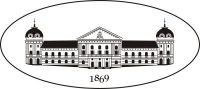 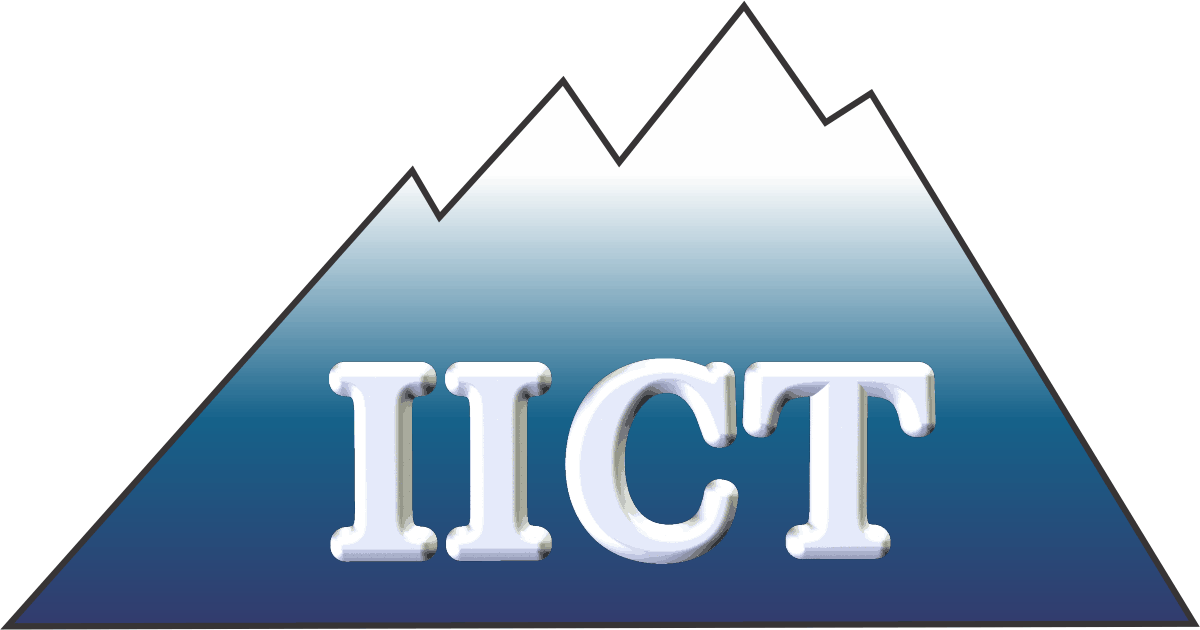 ИНСТИТУТ ПО ИНФОРМАЦИОННИ И КОМУНИКАЦИОННИ ТЕХНОЛОГИИ___________________________________________________________________________________Име Презиме ФамилияЗАГЛАВИЕНАДИСЕРТАЦИЯТАДИСЕРТАЦИЯза придобиване на научната степен „доктор на науките“по професионално направление ???								Научен ръководител:София, ???? г.СЪДЪРЖАНИЕСписък на използвани съкращения и означения					3Увод												?	Актуалност на темата								?	Обзор на основните резултати в областта					?	Цели и задачи на дисертацията						?	Методология на изследването						?	Структура на съдържанието							?1. Глава от дисертацията								?	1.1.											?	1.2.											?2. Глава от дисертацията								?	2.1.											?	2.2.											?3. Глава от дисертацията								?	3.1.											?		3.1.1.										?		3.1.2.										?	3.2.											?	3.3.											?Заключение										?	Списък на публикациите по дисертацията				?	Апробация на резултатите							?	Основни научни и научно-приложни приноси				?	Декларация за оригиналност	Благодарности									?Библиография										?